Время выполнения: строго 3 часа 55 минут. Работу сдать до 19.00!!! 1. Для объектов, указанных в таблице, определите, какими цифрами они обозначены на схеме. Заполните таблицу, в ответ запишите последовательность четырёх цифр.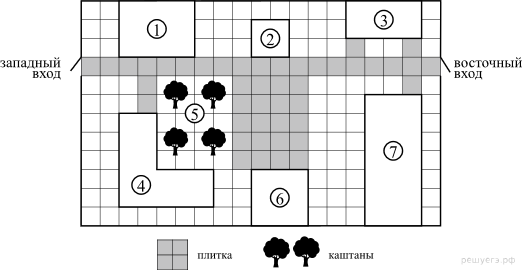 На плане (см. рисунок) изображён парк культуры и отдыха города Малый. Сторона каждой клетки равна 2 м. Парк имеет прямоугольную форму. Зайти в парк можно через один из двух входов: западный или восточный.Если зайти в парк через западный вход, то слева будет расположено кафе «Полдник», а справа — детская площадка. Рядом с детской площадкой посажены каштаны. Рядом с восточным входом располагаются общественные туалеты и бадминтонная площадка, обозначенная на плане цифрой 7. Помимо указанных объектов, в парке имеются фонтан (отмечен цифрой 2) и сцена. Все дорожки в парке имеют ширину 2 м и вымощены тротуарной плиткой 1 м × 1 м. Между фонтаном и сценой имеется площадка, вымощенная такой же плиткой.2. Тротуарная плитка продаётся в упаковках по 10 штук. Сколько упаковок плитки понадобилось купить, чтобы выложить все дорожки и площадку между сценой и фонтаном?3. Найдите площадь (в м2), которую занимает бадминтонная площадка.4. Детскую площадку планируется огородить заборчиком. Найдите длину этого заборчика в метрах.5. Для остекления витрин кафе «Полдник» требуется заказать 30 одинаковых стёкол в одной из трёх фирм. Площадь каждого стекла 0,7 м2. В таблице приведены цены на стекло и на резку стекла. Сколько рублей будет стоить самый дешёвый заказ?6. Найдите значение выражения 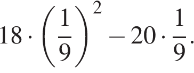 7. Какое из следующих неравенств не следует из неравенства ?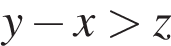 В ответе укажите номер правильного варианта. 1)      2)     3)      4) 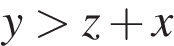 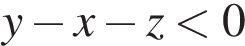 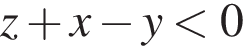 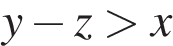 8. Какое из следующих чисел является наименьшим?В ответе укажите номер правильного варианта. 1) 1,7·10−3                2) 2,3·10−4                      3) 4,5·10−3                     4) 8,9·10−49. Решите систему уравнений   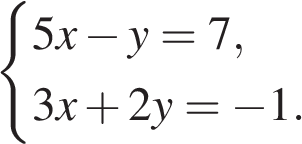 В ответе запишите сумму решений системы.10. Какова вероятность того, что случайно выбранное натуральное число от 15 до 29 делится на 5?11. Установите соответствие между функциями и их графиками.  ФункцииГрафики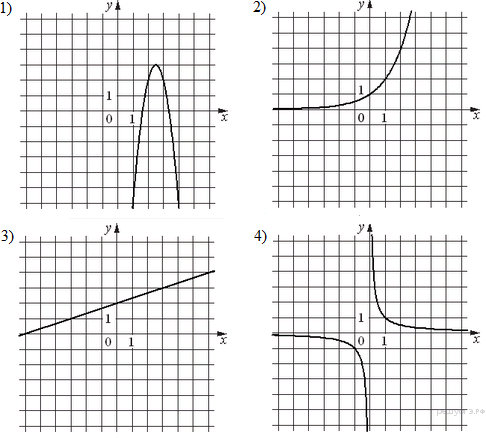 Запишите в ответ цифры, расположив их в порядке, соответствующем буквам:12. В арифметической прогрессии    известно, что  . Найдите четвёртый член этой прогрессии.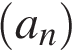 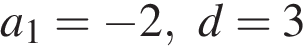 13. Найдите значение выражения  при 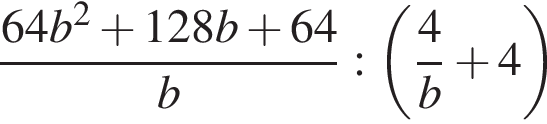 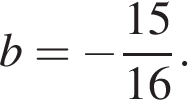 14. Длину биссектрисы треугольника, проведённой к стороне  , можно вычислить по формуле  . Вычислите  ,  если  .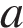 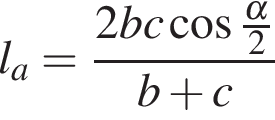 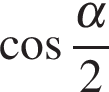 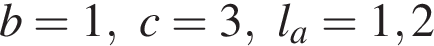 15. Решите неравенство  и определите, на каком рисунке изображено множество его решений.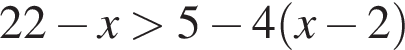 В ответе укажите номер правильного варианта.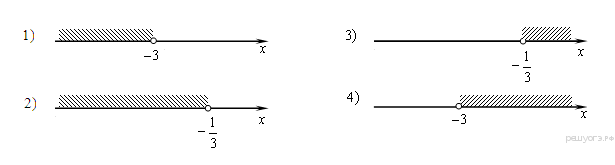 16.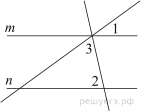 Прямые m и n параллельны. Найдите ∠3, если ∠1 = 22°, ∠2 = 72°. Ответ дайте в градусах.17. На окружности с центром в точке  отмечены точки  и  так, что . Длина меньшей дуги  равна 50. Найдите длину большей дуги .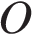 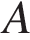 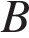 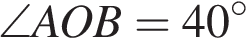 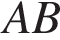 18. Найдите площадь прямоугольника, если его периметр равен 58 и одна сторона на 5 больше другой.19.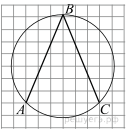 Найдите угол . Ответ дайте в градусах.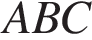 20. Какое из следующих утверждений верно?1) Диагонали параллелограмма равны.2) Площадь ромба равна произведению его стороны на высоту, проведённую к этой стороне.3) Если две стороны и угол одного треугольника равны соответственно двум сторонам и углу другого треугольника, то такие треугольники равны.Если утверждений несколько, запишите их номера в порядке возрастания.21. Решите систему уравнений: 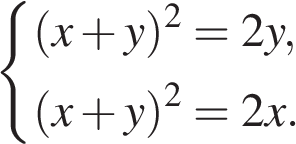 22. Первая труба пропускает на 2 литра воды в минуту меньше, чем вторая. Сколько литров воды в минуту пропускает вторая труба, если резервуар объёмом 130 литров она заполняет на 4 минуты быстрее, чем первая труба заполняет резервуар объёмом 136 литров?23. Постройте график функции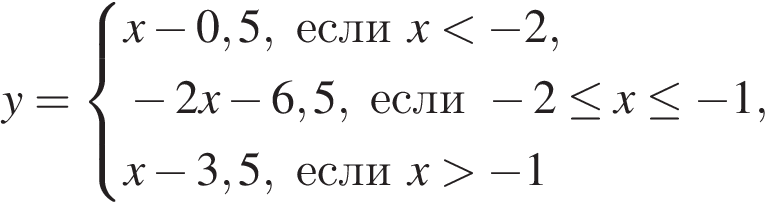 и определите, при каких значениях  прямая  имеет с графиком ровно две общие точки.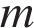 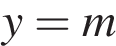 24. Медианы треугольника  пересекаются в точке . Найдите длину медианы, проведённой к стороне , если угол  равен 47°, угол  равен 133°, .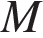 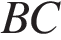 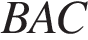 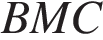 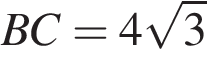 25. В параллелограмме ABCD проведены высоты BH и BE к сторонам AD и CD соответственно, при этом BH = BE. Докажите, что ABCD — ромб.26. Две окружности с центрами O1 и O3 и радиусами 4,5 и 2,5 касаются друг с другом внешним образом и внутренним образом касаются окружности с центром O2 радиусом 7,5. Найдите угол O1O2O3. ОбъектыСценаТуалетыДетская площадкаКафеЦифры ФирмаЦена стекла
(руб./м2)Резка стекла
(руб./шт.)Дополнительные
условия«Вени»56035—«Види»57024При заказе на сумму свыше 15 000 рублей резка бесплатна«Вици»60013При заказе на сумму свыше 12 500 рублей резка бесплатнаА) 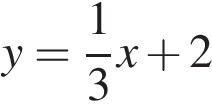 Б) 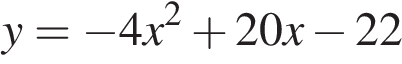 В) 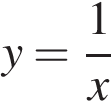 АБВ